Управление Пенсионного фонда в Московском районе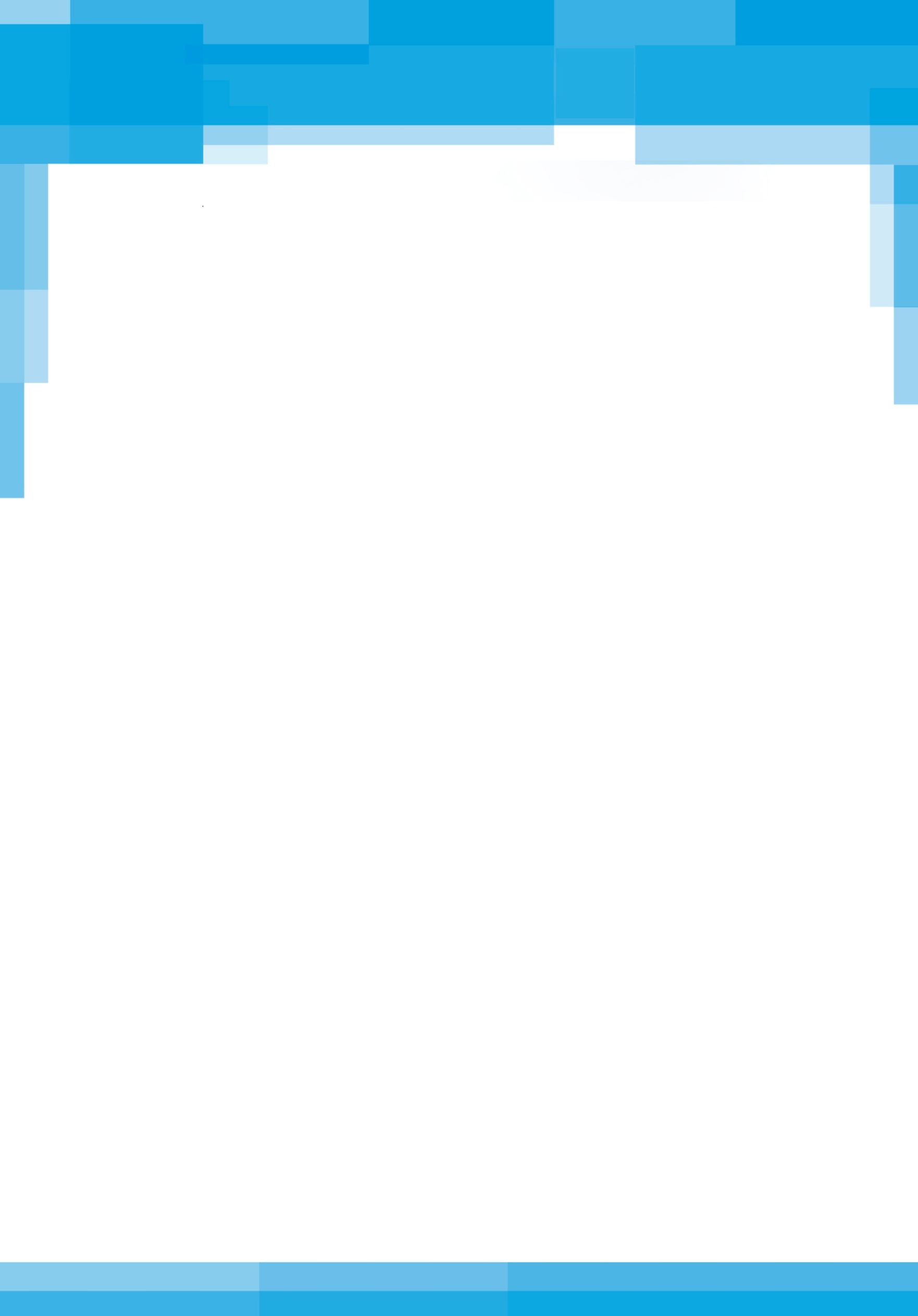 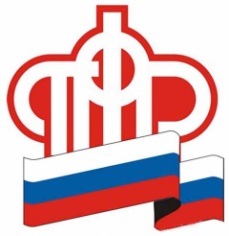              Санкт-Петербурга ПФР за легализованный труд работниковОсновная причина нелегальных выплат заработной платы - нежелание работодателей платить налоги и исполнять обязанности, возложенные на них трудовым законодательством.Исключить такие случаи едва ли возможно, но минимизировать их появление вполне реально, свой вклад в дело исключения «серой» заработной платы внес и Пенсионный фонд.В 2016 году для привлечения неплательщиков к административной ответственности Отделение Пенсионного фонда по Санкт-Петербургу и Ленинградской области направляло списки недобросовестных работодателей в Государственную инспекцию труда в Санкт-Петербурге и в Государственную инспекцию труда в Ленинградской области.В результате совместной работы Государственной инспекции труда в Санкт-Петербурге и Отделения ПФР по состоянию на 1 января 2017 года к административной ответственности привлечены 154 работодателя, к ним предъявлены штрафные санкции на сумму 9 204,0 тыс. рублей.В Ленинградской области перед Государственной инспекцией труда пришлось ответить 45 работодателям, сумма их штрафных санкций составила 1 142,7 тыс. рублей. Управление Пенсионного фонда по Санкт-Петербургу и Ленинградской области призывает страхователей к большей ответственности по отношению к своим работникам. Помните, что ваше добросовестное отношение к уплате страховых взносов - залог стабильного будущего пенсионеров!